Twenty-Second Sunday of Pentecost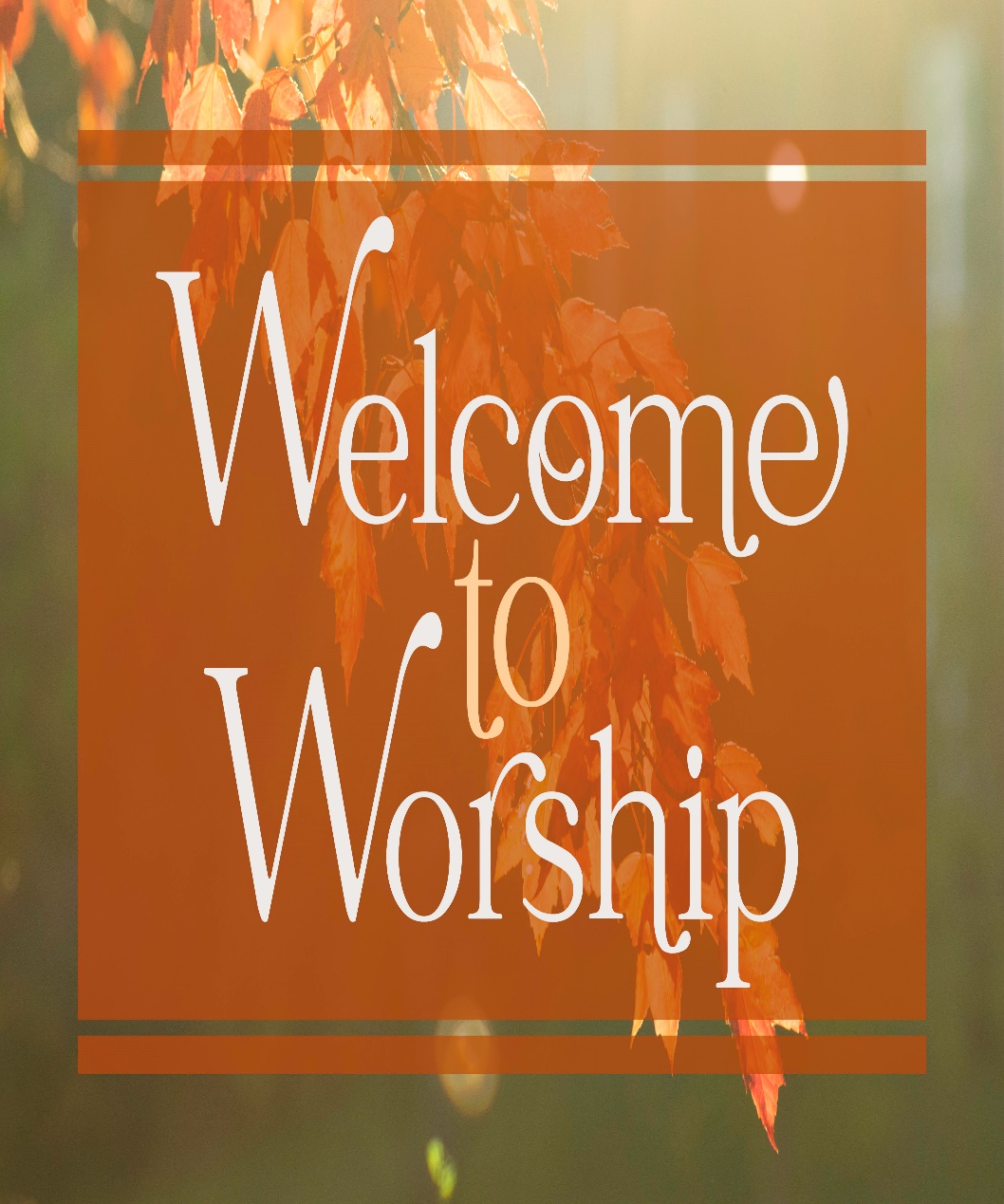 Mt. Zion Evangelical Lutheran Church320 Mt. Zion Dr., Ripon, WIwww.mtzionripon.orgFacebook: Mt. Zion Evangelical Lutheran ChurchPastor Michael SheppardPastor’s Study: 920-748-9734E-mail: revmikesheppard@gmail.comTwenty-second Sunday of Pentecost       Oct. 21 & Oct. 24, 2021 Welcome to Mt. Zion!Handicapped accessible restrooms are located upstairs next to the Pastor’s Study and downstairs next to the elevator.Attendance: Please remember to sign the friendship pads. Registration for communion will continue as usual at the table.  If you have any questions or concerns please contact Pastor Sheppard or Mark Roeder.Please feel free to ask Pastor Sheppard any questions you may have concerning COVID-19.  May the Lord be with us as we worship together at church.  (The services will continue to be posted on Facebook, Rumble, and the church website, and available on DVD.)Hearing Loop: Our sanctuary is equipped with a hearing loop system.  Those who have compatible hearing aids (with a T-switch) will be able to hear the sound system directly into their ear(s).  The two main seating areas and the choir area are looped so that you may sit in any of the three areas. We also have four receivers available for those who do not have compatible hearing aids. Those who wish may bring their own headphones or ear buds.  If you wish to use a receiver please ask the ushers. 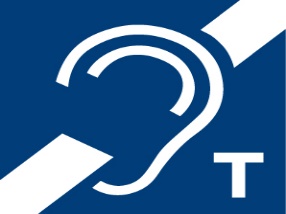 Prayer Before Worship:  Heavenly Father, I have come to worship you.  Draw near to me in your gracious Word, and assure me of your loving kindness.  Curb my wandering thoughts, that with undivided attention I may hear your voice and sing your praise. Amen.Hymns:                                               385,   181,   372,  760 (Insert) Order of Worship:                                     Common Service pg. 15First Lesson:                                     II Chronicles 26: 16-23 (EHV)But when he had grown powerful, the pride in his heart led to his destruction. He was unfaithful to the Lord his God. He entered the temple of the Lord to burn incense on the altar of incense.17 Azariah the priest went in after him. He was followed by eighty priests of the Lord, brave men. 18 They confronted King Uzziah and said to him, “It is not right for you, Uzziah, to burn incense to the Lord. That is for the priests, the sons of Aaron, who are consecrated to burn incense. Get out of the sanctuary, because you have been unfaithful. This action will not result in any praise for you from the Lord God.”19 Uzziah became angry. He had a censer for burning incense in his hand. When he became angry with the priests, leprosy broke out on his forehead in the presence of the priests, beside the altar of incense in the House of the Lord. 20 When Azariah, the head priest, and all the other priests looked at him, they immediately realized he had leprosy on his forehead. They rushed him out of there. He himself also was in a hurry to leave because the Lord had struck him.21 King Uzziah remained a leper until the day of his death. He lived in a quarantined house because he was a leper. He was excluded from the House of the Lord. Jotham his son was in charge of the palace of the king and administered justice for the people of the land.22 The rest of the acts of Uzziah, from first to last, were recorded by Isaiah son of Amoz, the prophet.23 Uzziah rested with his fathers and was buried with his fathers in the burial field that belonged to the kings, because they said, “He is a leper.” His son Jotham ruled as king in his place.Psalm 22                                            Pg. 71 of Christian Worship             Second Lesson:                       I Corinthians 9:7-12, 19-23 (EHV)What soldier ever serves at his own expense? Who plants a vineyard and does not eat some of its fruit? Or who takes care of a flock and does not drink milk from the flock? 8 Am I saying this just from a human point of view? Doesn’t the law also say this? 9 Yes, it is written in the Law of Moses, “You shall not muzzle an ox while it is treading out grain.” Is God really concerned about oxen, 10 or does he say this entirely for our sake? Yes, it was written for our sake, because the plowman ought to plow in hope, and the thresher ought to thresh in hope of getting a share. 11 If we sowed spiritual seed for your good, is it too much if we reap material benefits from you? 12 If others have some right to make this claim on you, don’t we even more? But we did not use this right. Instead, we endure everything so as not to cause any hindrance for the gospel of Christ.19 In fact, although I am free from all, I enslaved myself to all so that I might gain many more. 20 To the Jews, I became like a Jew so that I might gain Jews. To those who are under the law, I became like a person under the law (though I myself am not under the law) so that I might gain those who are under the law. 21 To those who are without the law, I became like a person without the law (though I am not without God’s law but am within the law of Christ) so that I might gain those who are without the law. 22 To the weak, I became weak so that I might gain the weak. I have become all things to all people so that I may save at least some. 23 And I do everything for the sake of the gospel so that I may share in it along with others.Choir:                                         “Come Let Us All Unite To Sing”Gospel Lesson & Sermon Text:                    Mark 10: 35-45 (EHV)James and John, the sons of Zebedee, approached him and said, “Teacher, we wish that you would do for us whatever we ask.”36 He said to them, “What do you want me to do for you?”37 They said to him, “Promise that we may sit, one at your right and one at your left, in your glory.”38 But Jesus said to them, “You do not know what you are asking. Can you drink the cup that I am going to drink or be baptized with the baptism that I am going to be baptized with?”39 “We can,” they replied.Jesus told them, “You will drink the cup that I am going to drink and be baptized with the baptism that I am going to be baptized with. 40 But to sit at my right or at my left is not for me to give; rather, these places belong to those for whom they have been prepared.”41 When the ten heard this, they were angry with James and John.42 Jesus called them together and said, “You know that those who are considered rulers over the Gentiles lord it over them, and their great ones exercise authority over them. 43 But that is not the way it is to be among you. Instead, whoever wants to be great among you will be your servant, 44 and whoever wants to be first among you will be a slave of all. 45 For even the Son of Man did not come to be served, but to serve, and to give his life as a ransom for many.”The Holy Bible, Evangelical Heritage Version® (EHV®) copyright © 2018 The Wartburg Project. All rights reserved.   www.wartburgproject.orgSermon Theme:                   “The Son Of Man Came To Serve.”Please remember in your prayers: Benjie Niemuth & Dick ZellmerAnnouncementsNew for Online Offerings: A message from Vanco, the provider of the GivePlus Mobile app: Vanco is replacing the GivePlus Mobile app with an improved app – Vanco Mobile – that comes with more features and tools. Mt. Zion is already set up with this new app so that you can make a donation through Mt. Zion’s website, or with the mobile app. Vanco will stop supporting GivePlus Mobile on January 31, 2022, which means you will not be able to make any new donations using GivePlus Mobile after that date. (Any recurring gift that you have already scheduled will continue to be made without interruption.) Vanco Mobile is free and available in the Google Play store and the Apple App store now. Your log-in credentials stay the same in Vanco Mobile; no need for a new user ID or password. 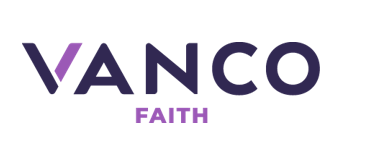 Joint Reformation Service:  After a year’s hiatus, The WLA Association Joint Reformation Service will be on Sunday, October 31st, at 3:00 p.m., at St. Peter’s Lutheran Church, 1600 South Main Street, Fond du Lac, Wisconsin.   The WLA Traveling Choir will be bringing God’s Word to us in song under the direction of Mr. Dale Witte, who will also serve as organist.  Wisconsin Lutheran Seminary’s Dean of Chapel, Rev. Aaron Christie, will be our guest preacher.  The presiding minister will be St. Peter’s new pastor, Rev. Luke Boehringer.  We pray you will come and praise God for allowing our congregations to build on the three pillars of the Lutheran Reformation—that we are saved:  Sola Gratia (by Grace Alone), Sola Fide (by Faith Alone), and Sola Scriptura (by Scripture Alone).WLA: WLA Theater Presents Bye Bye Birdie November 4-6 at 7 PM and November 7th at 2 PM. A poster with more information and a sign up sheet if you are interested in car-pooling to the play are on the bulletin board by the church office.New Hymnals: If you are interested in purchasing a new hymnal, please sign the sheet on the bulletin board by the office.Hymn Sing: Our next hymn sing will be on November 14th.  If you have favorite hymns you wish to add to our selections, please contact Jo at the church office.Birthday Club: Cake will be served on November 14th to celebrate the birthdays for November.  Flowers: Any special birthdays or anniversaries coming up in 2021? Please sign up on the flower chart to have flowers put on the altar and contact Marilyn Ninneman at 748-6474.Mailbox and table: The October Forward In Christ is now available and also the August 29th – November 27th, 2021 Meditations are available.If you would like the Lord’s Supper privately, please contact Pastor Sheppard on his cell 920-745-0883, or by email revmikesheppard@gmail.com.The Helping Hands Ministry is ready to serve the needs of our members.  Please contact one of the following if you or someone you know needs assistance: Joanne Gregor at 920-896-1518, Lisa Tremore at 920-229-1297 or Tammy Niemuth at 920-299-0240.   For Your InformationAttendance 10/14-10/17/21                                  187Offerings for 10/14-10/17/21:                             $2,235.00*Offerings include: $120.00 in memory of Bob TimmServing Our Lord        Thank you to everyone for your service to our Lord!Ushers:Oct 24 & 31: Mark Roeder, Ferd Roeder, Jason Roeder	Nov. 7 & 14: Steve Ohlrich, Legrand Stibb, Austin Fischer, Alex KranzPowerPoint:Oct. 21: Alicia BradleyOct. 24: Arjeta RushaniOct. 28: Alicia BradleyOct. 31: Sara GrunertOct Communion Set up: Ardis Grahn Oct Communion Clean up: Marilyn Ninneman, Tammy Niemuth This week at Mt. ZionNO MONDAY BIBLE CLASS OR CONFIRMATION CLASS THIS WEEKSunday (24th)	9:00 AM	Worship Service	10:15 AM  Sunday School	10:15 AM  Quarterly Voter’s Meeting 	Wednesday	6:15 PM	Choir PracticeThursday	6:30 PM	Reformation Service with 				CommunionSunday		9:00 AM	Reformation Service with 					Communion	10:15 AM	Sunday School & Bible Study Secretary Jo MeekerChurch Office: 920-748-5641Office Hours: Mon. 9-12, Tues. & Wed. 9-11E-mail: mountzionripon@gmail.com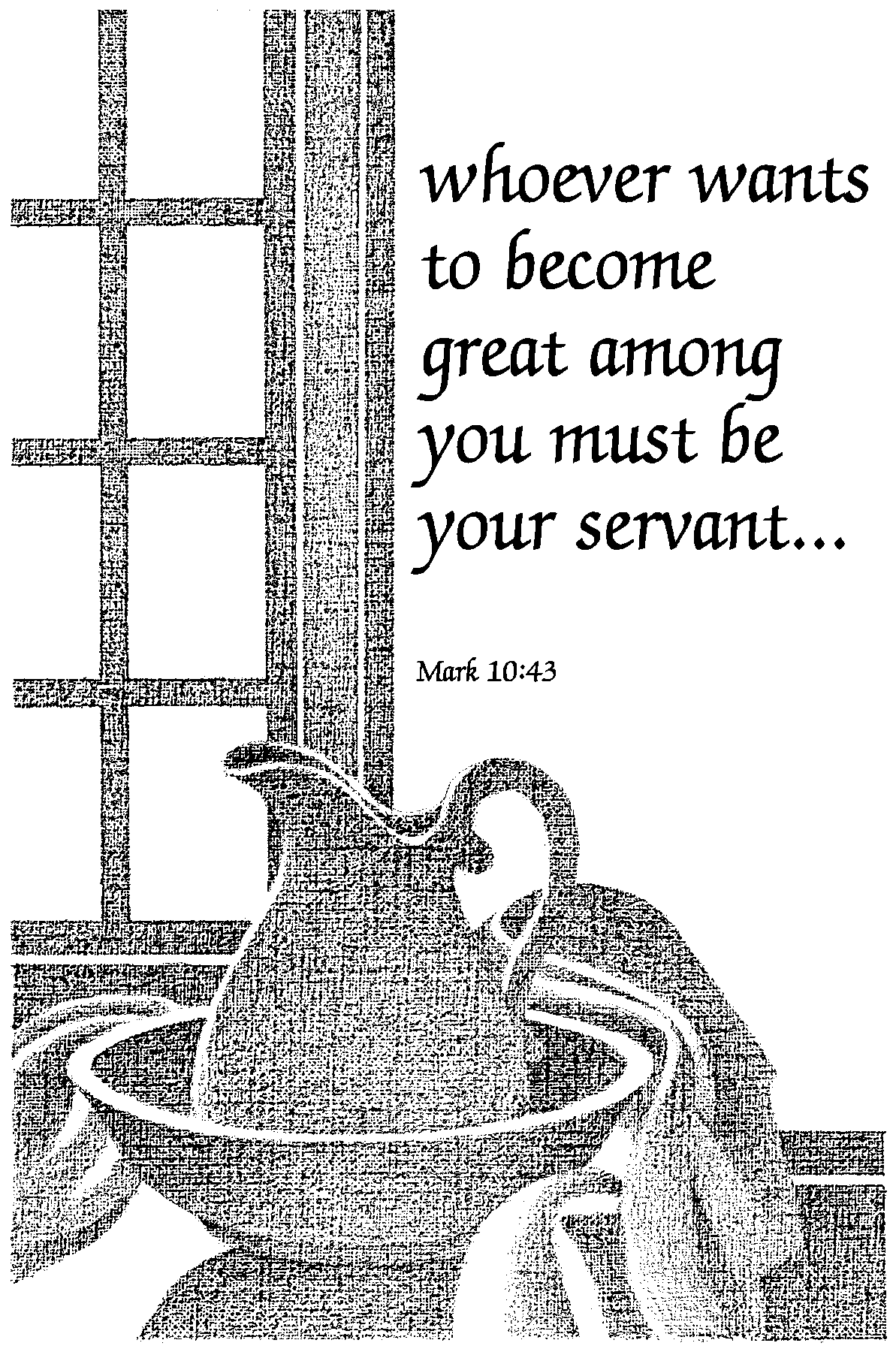 